Рисование на  тему: «Моя семья»Целевой ориентир: умеет рисовать фигуру человека, добиваясь четкого изображения пропорций, выразительности позы, способен умения рассуждать, сопоставлять, делать выводы.Приоритетная образовательная область: речевое развитие в интеграции образовательных областей: «физическое развитие»                                                                                                                                                                                                                                                                                                                                                                                                                                                                                                                                Технологии, методы, приемы: теория развивающего обучения (сотрудничество взрослого и ребенка, право выбора ребенка); теория проблемного обучения (создание проблемной ситуации выхода из нее через самостоятельную деятельность); теория познавательного интереса (активное использование накопленных знаний).Материал: Альбомные листы разных размеров, карандаши цветные, карандаши простые, фломастеры, краски и другой изобразительный материал, непроливайки, кисти, салфетки.Предварительная работа: составление рассказов о своей семье; знакомство и разучивание пословиц о семье; разучивание стихотворения «Что такое семья», разучивание текстов игр-разминок, беседа с детьми о семье.Задачи:Обучение детей рисовать фигуру человека, добиваясь четкого изображения пропорций, выразительности позыРазвитие воображения, чувства цвета, эстетического отношения к окружающим близким людям; Формирование умения рассуждать, сопоставлять, делать выводы, развитие памяти;Воспитание уважения,  чуткого и бережного отношения к окружающим и членам своей семьи.Закрепление навыка умения во время рисования сохранять осанку, Побуждение активно, выполнять движения во время физкультминутки.Модель образовательной деятельности:1.Игра «Изучаем части тела»Дети, сегодня у нас гости, давайте поздороваемся с ними- Предлагаю вам отгадать загадку:Очень мудрые дедули,Две бабули- красотули.Папа, мамочка моя –Это все моя … (семья).-Совершенно верно – это семья.- Как вы думаете, что обозначает слово «семья»? (Ответы детей)2. Беседа.Семья – это дом, мама, папа, бабушки, дедушки и дети…Семья – это люди, которые любят друг друга, заботятся друг о друге, помогают, жалеют, сочувствуют, относятся друг к другу уважительно, говорят друг с другом ласково.–Возьмите, пожалуйста, все по зеркалу, посмотрите на себя в зеркало.- Как вы думаете, на кого вы похожи?-Даша, как ты думаешь, на кого ты похожа?-А Кира на кого ты похожа?-А Богдан на кого больше похож ты, на папу или на маму?- Вы похожи на своих братьев и сестер, мам и пап.- Ребята, а зачем нам нужна семья (Ответы детей)- Ребята, прошу обратить внимание на выставку ваших семейных фотографий! (обратить внимание детей к стенду с фотографиями).-Почему эти фотографии мы называем семейными?- Мы с вами увидели семейные фотографии, однако, раньше фотоаппаратов не было. Как же в давние времена ваши прабабушки могли запечатлеть свою семью? (на холсте, картине).-Дети, предлагаю вам нарисовать свою семью.Чтобы вам проще было научиться рисовать, я покажу, как легко можно нарисовать человека3. Показ воспитателем методики.У человека круглая голова – рисуем кружок. Короткая шея – провожу вертикальную линию. Теперь провожу горизонтальную линию – это линия плеч, она шире головы. Теперь проведу вертикальную линию подлиннее – это линия туловища, она равна размеру двух голов. Внизу проведу линию бёдер, она равна линии плеч. Теперь от плеч нарисую линию рук наклонно до линии бёдер. От линии бёдер рисуем линии ног, они длиннее туловища. Вот и получился человек. Если вы рисуете девочку, то девочке дорисуете платье, если мальчик, то брюки и рубашку.Прежде тем, как вы начнете работать, давайте немного поиграем.4.  Физкультминутка. «Кто живет в моей квартире?»Раз, два, три, четыре, (хлопки в ладоши)Кто живет в моей квартире? (пожимают плечами)Раз, два, три, четыре, пять (хлопки в ладоши)Всех могу пересчитать. (руки в стороны)Папа, Мама, брат, сестренка, (загибают по одному пальцу на обеих руках)Мой щегол, сверчок и я –Вот и вся моя семья. (сжимают и разжимают кулачки5. Практическая часть (Звучит классическая музыка)- Ребята, я предлагаю вам выбрать любой изобразительный материал, которым вы сегодня будете рисовать, (красками, фломастерами, цветными карандашами, восковыми мелками)Вспомните, пожалуйста, свою семью. Всех, кто живет с вами вместе.(Во время рисования обратить внимание на пропорции тела человека.)6. Заключительная часть/Рефлексия -Что мы рисовали сегодня?-Кого вы изобразили? Чем рисовали? Куда ваша семья отправляется?-Что больше всего понравилось?Рисунки выставляются на доске.(Подводя итог, воспитатель говорит., Вы вырастите у каждого будет своя семья. И это будет самая лучшая семья, где дети будут заботиться о взрослых и пожилых родителях, а дети будут слушаться взрослых и во всем им помогать. А главное, все будут любить друг друга и относиться друг к другу с уважением.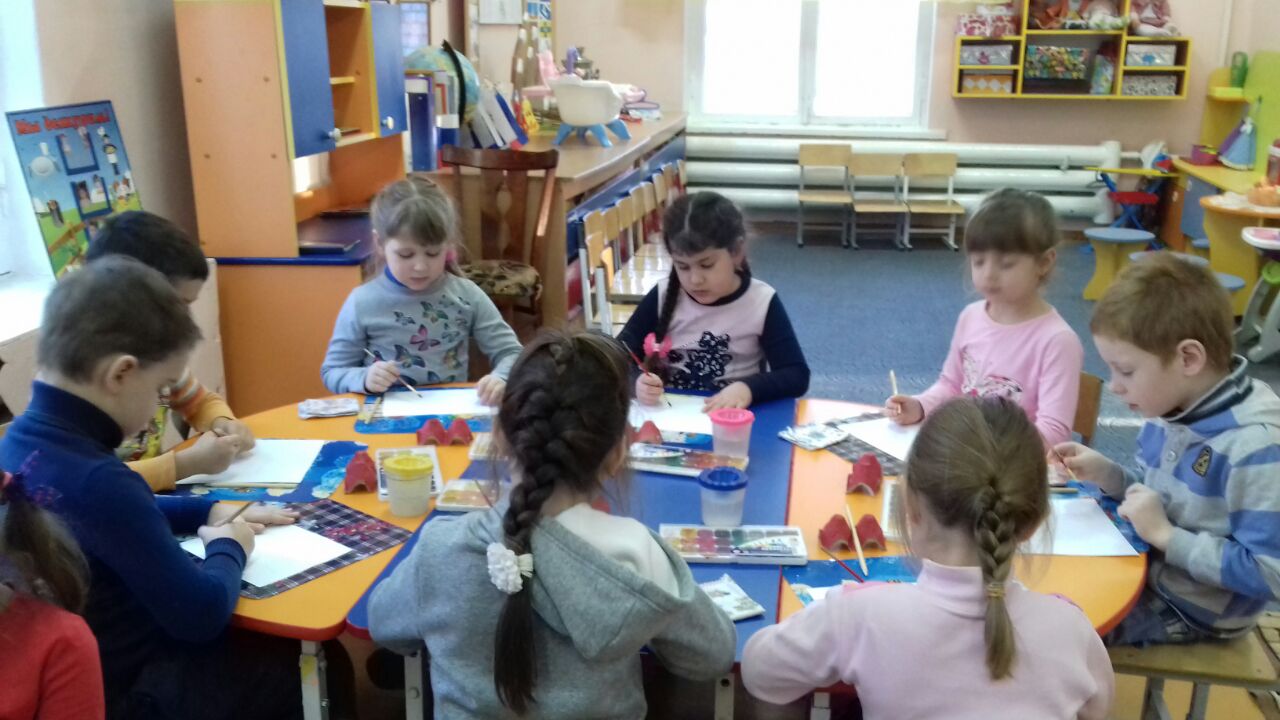 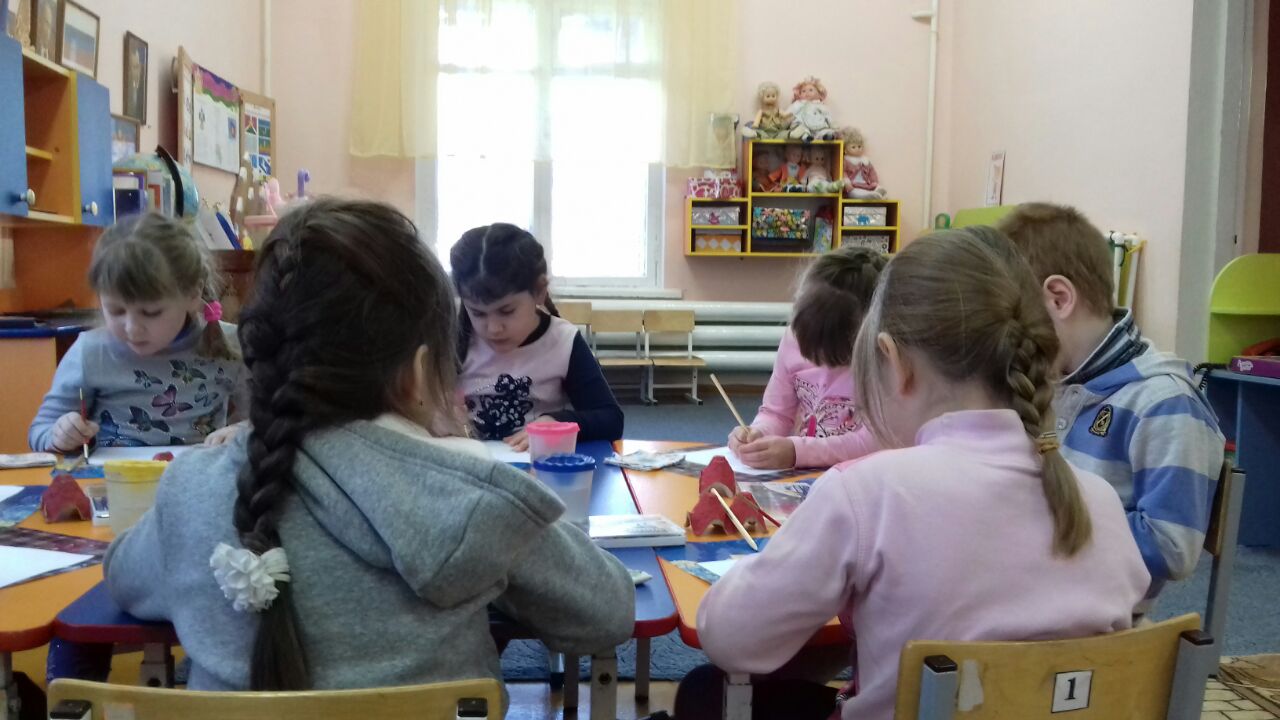 